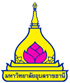 แบบรายงานการนิเทศนักศึกษาโครงการสหกิจศึกษาในระดับนานาชาติภายใต้โครงการพัฒนาทักษะทางด้านภาษาอังกฤษเพื่อยกระดับคุณภาพของบัณฑิตมหาวิทยาลัยอุบลราชธานี ประจำปีงบประมาณ พ.ศ. 2560คำชี้แจง 1. โปรดเติมข้อความลงในช่องว่าง และกาเครื่องหมาย  ลงในช่องที่ตรงกับระดับความคิดเห็นของท่าน โดยมีระดับความคิดเห็น ดังนี้5 หมายถึง เห็นด้วย หรือ เหมาะสม มากที่สุด4 หมายถึง เห็นด้วย หรือ เหมาะสม มาก3 หมายถึง เห็นด้วย หรือ เหมาะสม ปานกลาง2 หมายถึง เห็นด้วย หรือ เหมาะสม น้อย1 หมายถึง เห็นด้วย หรือ เหมาะสม น้อยที่สุด0 หมายถึง ไม่มีความเห็น	2. ในกรณีนักศึกษาที่ได้รับการนิเทศปฏิบัติการในสถานประกอบการเดียวกัน สามารถจัดทำแบบประเมินการนิเทศเพียง 1 ฉบับ หากนักศึกษาปฏิบัติงานต่างสถานประกอบการ ให้จัดทำแบบประเมินเป็นรายบุคคลส่วนที่ 1: ข้อมูลอาจารย์นิเทศชื่อ	………………………………………………………… 	นามสกุล………………………….…………………………… ตำแหน่ง ..................................................................................................................................................	       คณะ	.................................................................................................................................................. 		ผู้ร่วมนิเทศนักศึกษา	1. …………………………………………………………………………………………………….					2. ……………………………………………………………………………………………………					3……………………………………………………………………………………………………..ส่วนที่ 2: การเข้าร่วมโครงการของนักศึกษาชื่อนักศึกษา	1. ………………………………………………………………………………..……………………………………		2. ……………………………………………………………………………………………………………………..		3 ………………………………………………………………………………………………………………………สถานที่ฝึกงาน	………………………………………………………………………………..………………………………………..			ประเทศ .......................................................................................................................................................	4.	ช่วงเวลาในการนิเทศนักศึกษา		คนที่ 1 ระหว่างวันที่	…………………………………… ถึงวันที่	…………………………………………..……………..	          	คนที่ 2 ระหว่างวันที่	…………………………………… ถึงวันที่	…………………………………………..……………..			คนที่ 3 ระหว่างวันที่	…………………………………… ถึงวันที่	…………………………………………..……………..	  	5	ผลการนิเทศนักศึกษา 		5.1 สถานประกอบการ	5.2 นักศึกษาฝึกงานส่วนที่ 6:  ขอเสนอแนะอื่นๆ เพื่อการพัฒนา/ปรับปรุงการดำเนินโครงการ ให้มีประสิทธิภาพยิ่งขึ้น		การดำเนินงานและการอำนวยความสะดวกของสถานประกอบการ		อื่นๆ	ลงชื่อ					 	(					)		         อาจารย์นิเทศ	วันที่					ประเด็นระดับความพึงพอใจระดับความพึงพอใจระดับความพึงพอใจระดับความพึงพอใจระดับความพึงพอใจระดับความพึงพอใจประเด็น543210จัดให้มีผู้ดูแล/ให้คำปรึกษา/ควบคุมการฝึกงานของนักศึกษาภายใน 1 สัปดาห์เมื่อนักศึกษาเข้าปฏิบัติงาน ผู้ดูแล/ควบคุมการฝึกงานสามารถถ่ายทอดความรู้และให้คำแนะนำได้เป็นอย่างดีสถานประกอบการเปิดโอกาสให้นักศึกษาออกความคิดเห็นและข้อเสนอแนะในการทำงานมีการทำงานอย่างเป็นระบบและมีแผนปฏิบัติงานชัดเจน ปริมาณงานที่มอบหมายงานให้นักศึกษามีความเหมาะสมมีสวัสดิการและสิ่งอำนวยความสะดวกในการฝึกงานเพียงพอมีเครื่องมือ/อุปกรณ์ที่เกี่ยวข้องกับการทำงานเพียงพอและมีประสิทธิภาพอื่นๆ โปรดระบุ อื่นๆ โปรดระบุ อื่นๆ โปรดระบุ อื่นๆ โปรดระบุ อื่นๆ โปรดระบุ อื่นๆ โปรดระบุ อื่นๆ โปรดระบุ ประเด็นระดับความพึงพอใจระดับความพึงพอใจระดับความพึงพอใจระดับความพึงพอใจระดับความพึงพอใจระดับความพึงพอใจประเด็น543210ความรับผิดชอบต่อหน้าที่มีความรับผิดชอบต่องานที่ได้รับมอบหมายใช้เวลาในการทำงานให้เกิดประโยชน์สูงสุดมีการปรับปรุงคุณภาพงานอยู่เสมอความรู้และความเชี่ยวชาญในการปฏิบัติงานมีความรู้และความเชี่ยวชาญในงานที่ปฏิบัติอย่างดีรู้จักวางแผน และจัดลำดับความสำคัญของงานมีส่วนร่วมในการทำงานเป็นทีมใช้เวลาว่างในการพัฒนา/หาความรู้เพิ่มเติมอยู่เสมอคุณลักษณะส่วนบุคคล ปฏิบัติตามกฎ ระเบียบ ข้อบังคับขององค์กรอย่างเคร่งครัดแต่งกายสุภาพ และเหมาะสมในการปฏิบัติงานเข้าปฏิบัติงานตรงเวลา ไม่เคยสาย ไม่เคยขาดเคารพเชื่อฟัง และปฏิบัติตามคำสั่งผู้บังคับบัญชา มีความมั่นใจ กล้าสอบถาม และเสนอความคิดเห็นคุณภาพโดยรวมของนักศึกษา